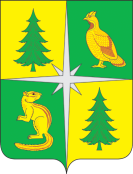 РОССИЙСКАЯ ФЕДЕРАЦИЯИРКУТСКАЯ ОБЛАСТЬАДМИНИСТРАЦИЯ ЧУНСКОГО РАЙОНА Постановление28.12.2023 г.                               рп. Чунский				№ 393О внесении изменений в муниципальную программу Чунского районного муниципального образования «Развитие коммунальной инфраструктуры объектов социальной сферы, находящихся в муниципальной собственности Чунского районного муниципального образования» на 2019 – 2026 годы В целях приведения объема финансирования муниципальной программы «Развитие коммунальной инфраструктуры объектов социальной сферы, находящихся в муниципальной собственности Чунского районного муниципального образования» на 2019 – 2026 годы, утвержденной постановлением администрации Чунского района от 12.01.2021 года № 2, в соответствие с решением Чунской районной Думы № 179 от 20.12.2023 года «О внесении изменений в решение Чунской районной Думы от 26.12.2022 года № 136 «О бюджете Чунского районного муниципального образования на 2023 год и плановый период 2024 и 2025 годов», руководствуясь Федеральным законом «Об общих принципах организации местного самоуправления в Российской Федерации» от 06.10.2003 года № 131-ФЗ (в редакции от 02.11.2023 года), Порядком разработки, реализации и оценки эффективности реализации муниципальных программ Чунского районного муниципального образования, утвержденным постановлением администрации Чунского района от 24.03.2021 года № 34, статьями 38, 50 Устава Чунского районного муниципального образования,Внести изменения в муниципальную программу Чунского районного муниципального образования «Развитие коммунальной инфраструктуры объектов социальной сферы, находящихся в муниципальной собственности Чунского районного муниципального образования» на 2019 – 2026 годы, утвержденную постановлением администрации Чунского района от 12.01.2021 года № 2 (прилагаются).Опубликовать настоящее постановление в средствах массовой информации и разместить на официальном сайте администрации Чунского района в информационно-телекоммуникационной сети Интернет.В течение 10 дней со дня официального опубликования настоящего постановления отделу градостроительства, транспорта, связи и коммунального хозяйства аппарата администрации Чунского района (Юдова О.М.) разместить изменения, утвержденные настоящим постановлением в Государственной автоматизированной информационной системе «Управление» (www.gasu.gov.ru) и предоставить лицу, ответственному за размещение информации на сайте администрации Чунского района актуальную редакцию муниципальной программы в электронном виде для размещения на официальном сайте администрации Чунского района в разделе «Муниципальные программы». Настоящее постановление вступает в силу со дня его официального опубликования.Контроль исполнения настоящего постановления возложить на председателя комитета по вопросам ЖКХ администрации Чунского района.Исполняющий обязанностимэра Чунского района									О.А. ТолпекинаПриложение к постановлениюадминистрации Чунского районаот 28.12.2023 г. №393Изменения, вносимые в муниципальную программу Чунского районного муниципального образования «Развитие коммунальной инфраструктуры объектов социальной сферы, находящихся в муниципальной собственности Чунского районного муниципального образования» на 2019 – 2026 годы, утвержденную постановлением администрации Чунского района от 12.01.2021 года № 2Строку 9 «Объем и источники финансирования муниципальной программы» главы 1 «Паспорт муниципальной программы» изложить в следующей редакции:Абзац 2 главы 4 «Объем и источники финансирования муниципальной программы» изложить в следующей редакции:«Общий объем денежных средств для реализации мероприятий программы составляет – 23 979,98 тыс. рублей, в том числе бюджет Чунского районного муниципального образования – 7 728,98 тыс. рублей, областной бюджет – 16 251,00 тыс. рублей.»Таблицу 1.1 «Объем и источники финансирования муниципальной программы» изложить в новой редакции (приложение 1).Таблицу 1.2 «Прогнозная (справочная) оценка объема финансирования муниципальной программы» изложить в новой редакции (приложение 2).Таблицу 3.1 «Система мероприятий подпрограммы 2» изложить в новой редакции (приложение 3).И.о. руководителя аппаратаадминистрации Чунского района							В.В. НазароваПриложение 1к изменениям, вносимым в муниципальную программу Чунского районного муниципального образования «Развитие коммунальной инфраструктуры объектов социальной сферы, находящихся в муниципальной собственности Чунского районного муниципального образования» на 2019 – 2026 годы, утвержденную постановлением администрации Чунского района от 12.01.2021 года № 2ОБЪЕМ И ИСТОЧНИКИ ФИНАНСИРОВАНИЯ МУНИЦИПАЛЬНОЙ ПРОГРАММЫТаблица 1.1И.о. руководителя аппарата администрации Чунского района										В.В. НазароваПриложение 2к изменениям, вносимым в муниципальную программу Чунского районного муниципального образования «Развитие коммунальной инфраструктуры объектов социальной сферы, находящихся в муниципальной собственности Чунского районного муниципального образования» на 2019 – 2026 годы, утвержденную постановлением администрации Чунского района от 12.01.2021 года № 2ПРОГНОЗНАЯ (СПРАВОЧНАЯ) ОЦЕНКА ОБЪЕМА ФИНАНСИРОВАНИЯ МУНИЦИПАЛЬНОЙ ПРОГРАММЫТаблица 1.2Список сокращений, используемых в программе:МОБУ СОШ – муниципальное общеобразовательное бюджетное учреждение средняя общеобразовательная школа;МОБУ ООШ – муниципальное общеобразовательное бюджетное учреждение основная общеобразовательная школа;МДОБУ – муниципальное дошкольное образовательное бюджетное учреждение;МБУК «МЦБС Чунского района» – муниципальное бюджетное учреждение культуры «Межпоселенческая централизованная библиотечная система Чунского района»;МБОУ ДО ЦРТ «Народные ремесла» – муниципальное бюджетное МБОУ ДО ЦРТ «Народные ремесла» – муниципальное бюджетное образовательное учреждение дополнительного образования центр развития творчества «Народные ремесла»;МБУ СП «Спортивная школа» Чунского района – муниципальное бюджетное учреждение спортивной подготовки «Спортивная школа» Чунского района;ТВС – сети тепловодоснабжения;ХВС – сети холодного водоснабжения;КС – канализационные сети.И.о. руководителя аппарата администрации Чунского района										В.В. Назарова Приложение 3к изменениям, вносимым в муниципальную программу Чунского районного муниципального образования «Развитие коммунальной инфраструктуры объектов социальной сферы, находящихся в муниципальной собственности Чунского районного муниципального образования» на 2019 – 2026 годы, утвержденную постановлением администрации Чунского района от 12.01.2021 года № 2СИСТЕМА МЕРОПРИЯТИЙ ПОДПРОГРАММЫ 2Таблица 3.1Список сокращений, используемых в подпрограмме 1:ОБ – бюджет Иркутской области;БЧРМО – бюджет Чунского районного муниципального образования;МОБУ СОШ – муниципальное общеобразовательное бюджетное учреждение средняя общеобразовательная школа;МОБУ ООШ – муниципальное общеобразовательное бюджетное учреждение основная общеобразовательная школа;МДОБУ – муниципальное дошкольное образовательное бюджетное учреждение;МБУК «МЦБС Чунского района» – муниципальное бюджетное учреждение культуры «Межпоселенческая централизованная библиотечная система Чунского района»;МБОУ ДО ЦРТ «Народные ремесла» –муниципальное бюджетное образовательное учреждение дополнительного образования центр развития творчества «Народные ремесла»;МБУ СП «Спортивная школа» Чунского района – муниципальное бюджетное учреждение спортивной подготовки «Спортивная школа» Чунского района;ТВС – сети тепловодоснабжения;ХВС – сети холодного водоснабжения;КС – канализационные сети.И.о. руководителя аппарата администрации Чунского района										В.В. Назарова9Объем и источники финансирования муниципальной программыОбщий объем финансирования муниципальной программы составляет 23 979,98 тыс. руб., в том числе:1. по подпрограммам:а) подпрограмма 1 «Модернизация коммунальной инфраструктуры объектов социальной сферы, находящихся в муниципальной собственности Чунского районного муниципального образования» – 17 577,84 тыс. руб.;б) подпрограмма 2 «Энергосбережение и повышение энергетической эффективности объектов социальной сферы, находящихся в муниципальной собственности Чунского районного муниципального образования» – 5 855,38 тыс. руб.;в) подпрограмма 3 «Реконструкция и капитальный ремонт объектов социальной сферы, находящихся в муниципальной собственности Чунского районного муниципального образования» – 546,76 тыс. руб.2. по годам реализации:а) 2019 год – 6 173,21 тыс. руб.;б) 2020 год – 433,98 тыс. руб.;в) 2021 год – 6 305,33 тыс. руб.;г) 2022 год – 1 993,46 тыс. руб.;д) 2023 год – 7 124,00 тыс. руб.;е) 2024 год – 750,00 тыс. руб.;ж) 2025 год – 500,00 тыс. руб.;з) 2026 год – 700,00 тыс. руб.3. по источникам финансирования:а) бюджет Чунского районного муниципального образования – 7 728,98тыс. руб.;б) бюджет Иркутской области – 16 251,00 тыс. руб.№ п/пИсточник финансирования муниципальной программыОбъем финансирования муниципальной программы, тыс. руб.Объем финансирования муниципальной программы, тыс. руб.Объем финансирования муниципальной программы, тыс. руб.Объем финансирования муниципальной программы, тыс. руб.Объем финансирования муниципальной программы, тыс. руб.Объем финансирования муниципальной программы, тыс. руб.Объем финансирования муниципальной программы, тыс. руб.Объем финансирования муниципальной программы, тыс. руб.Объем финансирования муниципальной программы, тыс. руб.№ п/пИсточник финансирования муниципальной программыза весь период реализации2019 год2020 год2021 год2022 год2023 год2024 год2025 год2026 год12345678910111.Муниципальная программа «Развитие коммунальной инфраструктуры объектов социальной сферы, находящихся в муниципальной собственности Чунского районного муниципального образования» на 2019 – 2026 годыМуниципальная программа «Развитие коммунальной инфраструктуры объектов социальной сферы, находящихся в муниципальной собственности Чунского районного муниципального образования» на 2019 – 2026 годыМуниципальная программа «Развитие коммунальной инфраструктуры объектов социальной сферы, находящихся в муниципальной собственности Чунского районного муниципального образования» на 2019 – 2026 годыМуниципальная программа «Развитие коммунальной инфраструктуры объектов социальной сферы, находящихся в муниципальной собственности Чунского районного муниципального образования» на 2019 – 2026 годыМуниципальная программа «Развитие коммунальной инфраструктуры объектов социальной сферы, находящихся в муниципальной собственности Чунского районного муниципального образования» на 2019 – 2026 годыМуниципальная программа «Развитие коммунальной инфраструктуры объектов социальной сферы, находящихся в муниципальной собственности Чунского районного муниципального образования» на 2019 – 2026 годыМуниципальная программа «Развитие коммунальной инфраструктуры объектов социальной сферы, находящихся в муниципальной собственности Чунского районного муниципального образования» на 2019 – 2026 годыМуниципальная программа «Развитие коммунальной инфраструктуры объектов социальной сферы, находящихся в муниципальной собственности Чунского районного муниципального образования» на 2019 – 2026 годыМуниципальная программа «Развитие коммунальной инфраструктуры объектов социальной сферы, находящихся в муниципальной собственности Чунского районного муниципального образования» на 2019 – 2026 годыМуниципальная программа «Развитие коммунальной инфраструктуры объектов социальной сферы, находящихся в муниципальной собственности Чунского районного муниципального образования» на 2019 – 2026 годы1.1.Всего, в том числе:23 979,986 173,21433,986 305,331 993,467 124,00750,00500,00700,001.1.1.бюджет Чунского районного муниципального образования7 728,98923,41433,981 054,931 993,461 373,20750,00500,00700,001.1.2.бюджет Иркутской области16 251,005 249,800,005 250,400,005 750,800,000,000,002.Подпрограмма 1 «Модернизация коммунальной инфраструктуры объектов социальной сферы, находящихся в муниципальной собственности Чунского районного муниципального образования»Подпрограмма 1 «Модернизация коммунальной инфраструктуры объектов социальной сферы, находящихся в муниципальной собственности Чунского районного муниципального образования»Подпрограмма 1 «Модернизация коммунальной инфраструктуры объектов социальной сферы, находящихся в муниципальной собственности Чунского районного муниципального образования»Подпрограмма 1 «Модернизация коммунальной инфраструктуры объектов социальной сферы, находящихся в муниципальной собственности Чунского районного муниципального образования»Подпрограмма 1 «Модернизация коммунальной инфраструктуры объектов социальной сферы, находящихся в муниципальной собственности Чунского районного муниципального образования»Подпрограмма 1 «Модернизация коммунальной инфраструктуры объектов социальной сферы, находящихся в муниципальной собственности Чунского районного муниципального образования»Подпрограмма 1 «Модернизация коммунальной инфраструктуры объектов социальной сферы, находящихся в муниципальной собственности Чунского районного муниципального образования»Подпрограмма 1 «Модернизация коммунальной инфраструктуры объектов социальной сферы, находящихся в муниципальной собственности Чунского районного муниципального образования»Подпрограмма 1 «Модернизация коммунальной инфраструктуры объектов социальной сферы, находящихся в муниципальной собственности Чунского районного муниципального образования»Подпрограмма 1 «Модернизация коммунальной инфраструктуры объектов социальной сферы, находящихся в муниципальной собственности Чунского районного муниципального образования»2.1.Всего, в том числе:17 577,845 626,450,003 645,59600,006 155,80750,00400,00400,002.1.1.бюджет Чунского районного муниципального образования3 397,44376,650,00255,19600,00615,60750,00400,00400,002.1.2.бюджет Иркутской области14 180,405 249,800,003 390,400,005 540,200,000,000,003.Подпрограмма 2 «Энергосбережение и повышение энергетической эффективности объектов социальной сферы, находящихся в муниципальной собственности Чунского районного муниципального образования»Подпрограмма 2 «Энергосбережение и повышение энергетической эффективности объектов социальной сферы, находящихся в муниципальной собственности Чунского районного муниципального образования»Подпрограмма 2 «Энергосбережение и повышение энергетической эффективности объектов социальной сферы, находящихся в муниципальной собственности Чунского районного муниципального образования»Подпрограмма 2 «Энергосбережение и повышение энергетической эффективности объектов социальной сферы, находящихся в муниципальной собственности Чунского районного муниципального образования»Подпрограмма 2 «Энергосбережение и повышение энергетической эффективности объектов социальной сферы, находящихся в муниципальной собственности Чунского районного муниципального образования»Подпрограмма 2 «Энергосбережение и повышение энергетической эффективности объектов социальной сферы, находящихся в муниципальной собственности Чунского районного муниципального образования»Подпрограмма 2 «Энергосбережение и повышение энергетической эффективности объектов социальной сферы, находящихся в муниципальной собственности Чунского районного муниципального образования»Подпрограмма 2 «Энергосбережение и повышение энергетической эффективности объектов социальной сферы, находящихся в муниципальной собственности Чунского районного муниципального образования»Подпрограмма 2 «Энергосбережение и повышение энергетической эффективности объектов социальной сферы, находящихся в муниципальной собственности Чунского районного муниципального образования»Подпрограмма 2 «Энергосбережение и повышение энергетической эффективности объектов социальной сферы, находящихся в муниципальной собственности Чунского районного муниципального образования»3.1.Всего, в том числе:5 855,380,00433,982 659,741 393,46968,200,00100,00300,003.1.1.бюджет Чунского районного муниципального образования3 784,780,00433,98799,741 393,46757,600,00100,00300,003.1.2.бюджет Иркутской области2 070,600,000,001 860,000,00210,600,000,000,0012345678910114.Подпрограмма 3 «Реконструкция и капитальный ремонт объектов социальной сферы, находящихся в муниципальной собственности Чунского районного муниципального образования»Подпрограмма 3 «Реконструкция и капитальный ремонт объектов социальной сферы, находящихся в муниципальной собственности Чунского районного муниципального образования»Подпрограмма 3 «Реконструкция и капитальный ремонт объектов социальной сферы, находящихся в муниципальной собственности Чунского районного муниципального образования»Подпрограмма 3 «Реконструкция и капитальный ремонт объектов социальной сферы, находящихся в муниципальной собственности Чунского районного муниципального образования»Подпрограмма 3 «Реконструкция и капитальный ремонт объектов социальной сферы, находящихся в муниципальной собственности Чунского районного муниципального образования»Подпрограмма 3 «Реконструкция и капитальный ремонт объектов социальной сферы, находящихся в муниципальной собственности Чунского районного муниципального образования»Подпрограмма 3 «Реконструкция и капитальный ремонт объектов социальной сферы, находящихся в муниципальной собственности Чунского районного муниципального образования»Подпрограмма 3 «Реконструкция и капитальный ремонт объектов социальной сферы, находящихся в муниципальной собственности Чунского районного муниципального образования»Подпрограмма 3 «Реконструкция и капитальный ремонт объектов социальной сферы, находящихся в муниципальной собственности Чунского районного муниципального образования»Подпрограмма 3 «Реконструкция и капитальный ремонт объектов социальной сферы, находящихся в муниципальной собственности Чунского районного муниципального образования»4.1.Всего, в том числе:546,76546,760,000,000,000,000,000,000,004.1.1.бюджет Чунского районного муниципального образования546,76546,760,000,000,000,000,000,000,004.1.2.бюджет Иркутской области0,000,000,000,000,000,000,000,000,00№ п/пИсточник финансирования муниципальной программыОбъем финансирования муниципальной программы, тыс. руб.Объем финансирования муниципальной программы, тыс. руб.Объем финансирования муниципальной программы, тыс. руб.Объем финансирования муниципальной программы, тыс. руб.Объем финансирования муниципальной программы, тыс. руб.Объем финансирования муниципальной программы, тыс. руб.Объем финансирования муниципальной программы, тыс. руб.Объем финансирования муниципальной программы, тыс. руб.Объем финансирования муниципальной программы, тыс. руб.№ п/пИсточник финансирования муниципальной программыза весь период реализации2019 год2020 год2021 год2022 год2023 год2024 год2025 год2026 год12345678910111.Муниципальная программа «Развитие коммунальной инфраструктуры объектов социальной сферы, находящихся в муниципальной собственности Чунского районного муниципального образования» на 2019 – 2026 годыМуниципальная программа «Развитие коммунальной инфраструктуры объектов социальной сферы, находящихся в муниципальной собственности Чунского районного муниципального образования» на 2019 – 2026 годыМуниципальная программа «Развитие коммунальной инфраструктуры объектов социальной сферы, находящихся в муниципальной собственности Чунского районного муниципального образования» на 2019 – 2026 годыМуниципальная программа «Развитие коммунальной инфраструктуры объектов социальной сферы, находящихся в муниципальной собственности Чунского районного муниципального образования» на 2019 – 2026 годыМуниципальная программа «Развитие коммунальной инфраструктуры объектов социальной сферы, находящихся в муниципальной собственности Чунского районного муниципального образования» на 2019 – 2026 годыМуниципальная программа «Развитие коммунальной инфраструктуры объектов социальной сферы, находящихся в муниципальной собственности Чунского районного муниципального образования» на 2019 – 2026 годыМуниципальная программа «Развитие коммунальной инфраструктуры объектов социальной сферы, находящихся в муниципальной собственности Чунского районного муниципального образования» на 2019 – 2026 годыМуниципальная программа «Развитие коммунальной инфраструктуры объектов социальной сферы, находящихся в муниципальной собственности Чунского районного муниципального образования» на 2019 – 2026 годыМуниципальная программа «Развитие коммунальной инфраструктуры объектов социальной сферы, находящихся в муниципальной собственности Чунского районного муниципального образования» на 2019 – 2026 годыМуниципальная программа «Развитие коммунальной инфраструктуры объектов социальной сферы, находящихся в муниципальной собственности Чунского районного муниципального образования» на 2019 – 2026 годы1.1.Всего, в том числе:34 161,845 626,450,005 645,590,006 389,807 500,004 000,005 000,001.1.1.бюджет Чунского районного муниципального образования2 960,84376,650,00395,190,00639,00750,00400,00400,001.1.2.бюджет Иркутской области31 201,005 249,800,005 250,400,005 750,806 750,003 600,004 600,002.Подпрограмма 1 «Модернизация коммунальной инфраструктуры объектов социальной сферы, находящихся в муниципальной собственности Чунского районного муниципального образования»Подпрограмма 1 «Модернизация коммунальной инфраструктуры объектов социальной сферы, находящихся в муниципальной собственности Чунского районного муниципального образования»Подпрограмма 1 «Модернизация коммунальной инфраструктуры объектов социальной сферы, находящихся в муниципальной собственности Чунского районного муниципального образования»Подпрограмма 1 «Модернизация коммунальной инфраструктуры объектов социальной сферы, находящихся в муниципальной собственности Чунского районного муниципального образования»Подпрограмма 1 «Модернизация коммунальной инфраструктуры объектов социальной сферы, находящихся в муниципальной собственности Чунского районного муниципального образования»Подпрограмма 1 «Модернизация коммунальной инфраструктуры объектов социальной сферы, находящихся в муниципальной собственности Чунского районного муниципального образования»Подпрограмма 1 «Модернизация коммунальной инфраструктуры объектов социальной сферы, находящихся в муниципальной собственности Чунского районного муниципального образования»Подпрограмма 1 «Модернизация коммунальной инфраструктуры объектов социальной сферы, находящихся в муниципальной собственности Чунского районного муниципального образования»Подпрограмма 1 «Модернизация коммунальной инфраструктуры объектов социальной сферы, находящихся в муниципальной собственности Чунского районного муниципального образования»Подпрограмма 1 «Модернизация коммунальной инфраструктуры объектов социальной сферы, находящихся в муниципальной собственности Чунского районного муниципального образования»2.1.Всего, в том числе:31 927,845 626,450,003 645,590,006 155,807 500,004 000,005 000,002.1.1.бюджет Чунского районного муниципального образования2 797,44376,650,00255,190,00615,60750,00400,00400,002.1.2.бюджет Иркутской области29 130,405 249,800,003 390,400,005 540,206 750,003 600,004 600,002.2.Мероприятие 1.1.1. «МОБУ СОШ № 20 п. Каменск», в том числе:321,70321,700,000,000,000,000,000,000,002.2.1.бюджет Чунского районного муниципального образования22,5222,520,000,000,000,000,000,000,002.2.2.бюджет Иркутской области299,18299,180,000,000,000,000,000,000,0012345678910112.3.Мероприятие 1.2.1. «МОБУ СОШ № 20 п. Каменск», в том числе:415,66415,660,000,000,000,000,000,000,002.3.1.бюджет Чунского районного муниципального образования29,1029,100,000,000,000,000,000,000,002.3.2.бюджет Иркутской области386,56386,560,000,000,000,000,000,000,002.4.Мероприятие 1.2.2. «МОБУ СОШ № 7 п. Веселый», в том числе:415,66415,660,000,000,000,000,000,000,002.4.1.бюджет Чунского районного муниципального образования29,1029,100,000,000,000,000,000,000,002.4.2.бюджет Иркутской области386,56386,560,000,000,000,000,000,000,002.5.Мероприятие 1.2.3. «МОБУ ООШ № 15 п. Изыкан», в том числе:415,66415,660,000,000,000,000,000,000,002.5.1.бюджет Чунского районного муниципального образования29,1029,100,000,000,000,000,000,000,002.5.2.бюджет Иркутской области386,56386,560,000,000,000,000,000,000,002.6.Мероприятие 1.3.1. «МДОБУ детский сад № 1 р.п. Чунский (ТВС)», в том числе:3807,673807,670,000,000,000,000,000,000,002.6.1.бюджет Чунского районного муниципального образования266,53266,530,000,000,000,000,000,000,002.6.2.бюджет Иркутской области3541,143541,140,000,000,000,000,000,000,002.7.Мероприятие 1.3.2. «МДОБУ детский сад № 4 р.п. Чунский (ТВС)», в том числе:1 809,840,000,001 809,840,000,000,000,000,002.7.1.бюджет Чунского районного муниципального образования126,640,000,00126,640,000,000,000,000,002.7.2.бюджет Иркутской области1 683,200,000,001 683,200,000,000,000,000,002.8.Мероприятие 1.3.3. «МБУК «МЦБС Чунского района» (ТВС)», в том числе:1 835,750,000,001 835,750,000,000,000,000,002.8.1.бюджет Чунского районного муниципального образования128,550,000,00128,550,000,000,000,000,0012345678910112.8.2.бюджет Иркутской области1 707,200,000,001 707,200,000,000,000,000,002.9.Мероприятие 1.3.5. «МДОБУ детский сад № 48 р.п. Чунский (ТВС, ХВС, КС)», в том числе:2190,920,000,000,000,002190,900,000,000,002.9.1.бюджет Чунского районного муниципального образования219,120,000,000,000,00219,100,000,000,002.9.2.бюджет Иркутской области1971,800,000,000,000,001971,800,000,000,002.10.Мероприятие 1.3.6. «МБОУ ДО ЦРТ «Народные ремесла» (ТВС, ХВС, КС)», в том числе:3964,890,000,000,000,003964,900,000,000,002.10.1.бюджет Чунского районного муниципального образования396,490,000,000,000,00396,500,000,000,002.10.2.бюджет Иркутской области3 568,400,000,000,000,003568,400,000,000,002.11.Мероприятие 1.3.7. «МДОБУ детский сад № 16 р.п. Лесогорск (КС)», в том числе:2 000,000,000,000,000,000,000,002 000,000,002.11.1.бюджет Чунского районного муниципального образования200,000,000,000,000,000,000,00200,000,002.11.2.бюджет Иркутской области1 800,000,000,000,000,000,000,001 800,000,002.12.Мероприятие 1.3.8. «МБУ СП «Спортивная школа» Чунского района (ТВС, ХВС)», в том числе:2 000,000,000,000,000,000,000,002 000,000,002.12.1.бюджет Чунского районного муниципального образования200,000,000,000,000,000,000,00200,000,002.12.2.бюджет Иркутской области1 800,000,000,000,000,000,000,001 800,000,002.13.Мероприятие 1.3.9. «МОБУ СОШ № 1 рп. Чунский (ТВС, ХВС)», в том числе:4000,000,000,000,000,000,004000,000,000,002.13.1.бюджет Чунского районного муниципального образования400,000,000,000,000,000,00400,000,000,002.13.2.бюджет Иркутской области3 600,000,000,000,000,000,003 600,000,000,0012345678910112.14.Мероприятие 1.3.10. «МДОБУ детский сад № 2 р.п. Чунский (ТВС, ХВС, КС)», в том числе:3500,000,000,000,000,000,003500,000,000,002.14.1.бюджет Чунского районного муниципального образования350,000,000,000,000,000,00350,000,000,002.14.2.бюджет Иркутской области3150,000,000,000,000,000,003150,000,000,002.15.Мероприятие 1.3.11. «МОБУ СОШ № 5 п. Новочунка (ТВС)», в том числе:5 000,000,000,000,000,000,000,000,005 000,002.15.1.бюджет Чунского районного муниципального образования400,000,000,000,000,000,000,000,00400,002.15.2.бюджет Иркутской области4 600,000,000,000,000,000,000,000,004 600,002.16.Мероприятие 1.4.1. «Приобретение материалов для ремонта тепловой сети в границах эксплуатационной ответственности МДОБУ детский сад № 29 с. Бунбуй», в том числе:250,10250,100,000,000,000,000,000,000,002.16.1.бюджет Чунского районного муниципального образования0,300,300,000,000,000,000,000,000,002.16.2.бюджет Иркутской области249,80249,800,000,000,000,000,000,000,003.Подпрограмма 2 «Энергосбережение и повышение энергетической эффективности объектов социальной сферы, находящихся в муниципальной собственности Чунского районного муниципального образования»Подпрограмма 2 «Энергосбережение и повышение энергетической эффективности объектов социальной сферы, находящихся в муниципальной собственности Чунского районного муниципального образования»Подпрограмма 2 «Энергосбережение и повышение энергетической эффективности объектов социальной сферы, находящихся в муниципальной собственности Чунского районного муниципального образования»Подпрограмма 2 «Энергосбережение и повышение энергетической эффективности объектов социальной сферы, находящихся в муниципальной собственности Чунского районного муниципального образования»Подпрограмма 2 «Энергосбережение и повышение энергетической эффективности объектов социальной сферы, находящихся в муниципальной собственности Чунского районного муниципального образования»Подпрограмма 2 «Энергосбережение и повышение энергетической эффективности объектов социальной сферы, находящихся в муниципальной собственности Чунского районного муниципального образования»Подпрограмма 2 «Энергосбережение и повышение энергетической эффективности объектов социальной сферы, находящихся в муниципальной собственности Чунского районного муниципального образования»Подпрограмма 2 «Энергосбережение и повышение энергетической эффективности объектов социальной сферы, находящихся в муниципальной собственности Чунского районного муниципального образования»Подпрограмма 2 «Энергосбережение и повышение энергетической эффективности объектов социальной сферы, находящихся в муниципальной собственности Чунского районного муниципального образования»Подпрограмма 2 «Энергосбережение и повышение энергетической эффективности объектов социальной сферы, находящихся в муниципальной собственности Чунского районного муниципального образования»3.1.Всего, в том числе:2 234,000,000,002000,000,00234,000,000,000,003.1.1.бюджет Чунского районного муниципального образования163,400,000,00140,000,0023,400,000,000,003.1.2.бюджет Иркутской области2 070,600,000,001860,000,00210,600,000,000,003.2.Основное мероприятие 1.3. «Государственная регистрация права муниципальной собственности на объекты недвижимого имущества, 2 234,000,000,002000,000,00234,000,000,000,001234567891011используемые для передачи электрической, тепловой энергии, водоснабжения и водоотведения», в том числе:3.2.1.бюджет Чунского районного муниципального образования163,400,000,00140,000,0023,400,000,000,003.2.2.бюджет Иркутской области2 070,600,000,001860,000,00210,600,000,000,00№ п/пНаименование основного мероприятия, мероприятияОтветственный исполнитель или соисполнитель (участник)Ответственный исполнитель или соисполнитель (участник)Ответственный исполнитель или соисполнитель (участник)Источник финансированияОбъем финансирования, тыс. руб.Объем финансирования, тыс. руб.Объем финансирования, тыс. руб.Объем финансирования, тыс. руб.Объем финансирования, тыс. руб.Объем финансирования, тыс. руб.Объем финансирования, тыс. руб.Объем финансирования, тыс. руб.Объем финансирования, тыс. руб.Показатель результативности подпрограммы№ п/пНаименование основного мероприятия, мероприятияОтветственный исполнитель или соисполнитель (участник)Ответственный исполнитель или соисполнитель (участник)Ответственный исполнитель или соисполнитель (участник)Источник финансированияза весь период реализациив том числе по годамв том числе по годамв том числе по годамв том числе по годамв том числе по годамв том числе по годамв том числе по годамв том числе по годамПоказатель результативности подпрограммы№ п/пНаименование основного мероприятия, мероприятияОтветственный исполнитель или соисполнитель (участник)Ответственный исполнитель или соисполнитель (участник)Ответственный исполнитель или соисполнитель (участник)Источник финансированияза весь период реализации2019 год2020 год2021 год2022 год2023 год2024 год2025 год2026 годПоказатель результативности подпрограммы1233345678910111213141.Цель: повышение надежности и энергоэффективности объектов социальной сферы, находящихся в муниципальной собственности Чунского районного муниципального образованияЦель: повышение надежности и энергоэффективности объектов социальной сферы, находящихся в муниципальной собственности Чунского районного муниципального образованияЦель: повышение надежности и энергоэффективности объектов социальной сферы, находящихся в муниципальной собственности Чунского районного муниципального образованияЦель: повышение надежности и энергоэффективности объектов социальной сферы, находящихся в муниципальной собственности Чунского районного муниципального образованияЦель: повышение надежности и энергоэффективности объектов социальной сферы, находящихся в муниципальной собственности Чунского районного муниципального образованияЦель: повышение надежности и энергоэффективности объектов социальной сферы, находящихся в муниципальной собственности Чунского районного муниципального образованияЦель: повышение надежности и энергоэффективности объектов социальной сферы, находящихся в муниципальной собственности Чунского районного муниципального образованияЦель: повышение надежности и энергоэффективности объектов социальной сферы, находящихся в муниципальной собственности Чунского районного муниципального образованияЦель: повышение надежности и энергоэффективности объектов социальной сферы, находящихся в муниципальной собственности Чунского районного муниципального образованияЦель: повышение надежности и энергоэффективности объектов социальной сферы, находящихся в муниципальной собственности Чунского районного муниципального образованияЦель: повышение надежности и энергоэффективности объектов социальной сферы, находящихся в муниципальной собственности Чунского районного муниципального образованияЦель: повышение надежности и энергоэффективности объектов социальной сферы, находящихся в муниципальной собственности Чунского районного муниципального образованияЦель: повышение надежности и энергоэффективности объектов социальной сферы, находящихся в муниципальной собственности Чунского районного муниципального образованияЦель: повышение надежности и энергоэффективности объектов социальной сферы, находящихся в муниципальной собственности Чунского районного муниципального образованияЦель: повышение надежности и энергоэффективности объектов социальной сферы, находящихся в муниципальной собственности Чунского районного муниципального образования1.1.Задача 1: внедрение энергосберегающих технологий на объектах социальной сферы, находящихся в муниципальной собственности Чунского районного муниципального образованияЗадача 1: внедрение энергосберегающих технологий на объектах социальной сферы, находящихся в муниципальной собственности Чунского районного муниципального образованияЗадача 1: внедрение энергосберегающих технологий на объектах социальной сферы, находящихся в муниципальной собственности Чунского районного муниципального образованияЗадача 1: внедрение энергосберегающих технологий на объектах социальной сферы, находящихся в муниципальной собственности Чунского районного муниципального образованияЗадача 1: внедрение энергосберегающих технологий на объектах социальной сферы, находящихся в муниципальной собственности Чунского районного муниципального образованияЗадача 1: внедрение энергосберегающих технологий на объектах социальной сферы, находящихся в муниципальной собственности Чунского районного муниципального образованияЗадача 1: внедрение энергосберегающих технологий на объектах социальной сферы, находящихся в муниципальной собственности Чунского районного муниципального образованияЗадача 1: внедрение энергосберегающих технологий на объектах социальной сферы, находящихся в муниципальной собственности Чунского районного муниципального образованияЗадача 1: внедрение энергосберегающих технологий на объектах социальной сферы, находящихся в муниципальной собственности Чунского районного муниципального образованияЗадача 1: внедрение энергосберегающих технологий на объектах социальной сферы, находящихся в муниципальной собственности Чунского районного муниципального образованияЗадача 1: внедрение энергосберегающих технологий на объектах социальной сферы, находящихся в муниципальной собственности Чунского районного муниципального образованияЗадача 1: внедрение энергосберегающих технологий на объектах социальной сферы, находящихся в муниципальной собственности Чунского районного муниципального образованияЗадача 1: внедрение энергосберегающих технологий на объектах социальной сферы, находящихся в муниципальной собственности Чунского районного муниципального образованияЗадача 1: внедрение энергосберегающих технологий на объектах социальной сферы, находящихся в муниципальной собственности Чунского районного муниципального образованияЗадача 1: внедрение энергосберегающих технологий на объектах социальной сферы, находящихся в муниципальной собственности Чунского районного муниципального образования1.1.1.Основное мероприятие «Замена ламп накаливания на энергосберегающие нового поколения»ООООООБЧРМО70,000,000,0070,000,000,000,000,000,00показатель результативности из таблицы 3.2(пункт 1.1.)1.1.1.Основное мероприятие «Замена ламп накаливания на энергосберегающие нового поколения»ОКСМПОКСМПОКСМПБЧРМО0,000,000,000,000,000,000,000,000,00показатель результативности из таблицы 3.2(пункт 1.1.)1.2.Итого по задаче 1:Итого по задаче 1:Итого по задаче 1:Итого по задаче 1:Итого по задаче 1:70,000,000,0070,000,000,000,000,000,001.3.Задача 2: снижение удельных расходов энергии и ресурсов на объектах социальной сферы, находящихся в муниципальной собственности Чунского районного муниципального образованияЗадача 2: снижение удельных расходов энергии и ресурсов на объектах социальной сферы, находящихся в муниципальной собственности Чунского районного муниципального образованияЗадача 2: снижение удельных расходов энергии и ресурсов на объектах социальной сферы, находящихся в муниципальной собственности Чунского районного муниципального образованияЗадача 2: снижение удельных расходов энергии и ресурсов на объектах социальной сферы, находящихся в муниципальной собственности Чунского районного муниципального образованияЗадача 2: снижение удельных расходов энергии и ресурсов на объектах социальной сферы, находящихся в муниципальной собственности Чунского районного муниципального образованияЗадача 2: снижение удельных расходов энергии и ресурсов на объектах социальной сферы, находящихся в муниципальной собственности Чунского районного муниципального образованияЗадача 2: снижение удельных расходов энергии и ресурсов на объектах социальной сферы, находящихся в муниципальной собственности Чунского районного муниципального образованияЗадача 2: снижение удельных расходов энергии и ресурсов на объектах социальной сферы, находящихся в муниципальной собственности Чунского районного муниципального образованияЗадача 2: снижение удельных расходов энергии и ресурсов на объектах социальной сферы, находящихся в муниципальной собственности Чунского районного муниципального образованияЗадача 2: снижение удельных расходов энергии и ресурсов на объектах социальной сферы, находящихся в муниципальной собственности Чунского районного муниципального образованияЗадача 2: снижение удельных расходов энергии и ресурсов на объектах социальной сферы, находящихся в муниципальной собственности Чунского районного муниципального образованияЗадача 2: снижение удельных расходов энергии и ресурсов на объектах социальной сферы, находящихся в муниципальной собственности Чунского районного муниципального образованияЗадача 2: снижение удельных расходов энергии и ресурсов на объектах социальной сферы, находящихся в муниципальной собственности Чунского районного муниципального образованияЗадача 2: снижение удельных расходов энергии и ресурсов на объектах социальной сферы, находящихся в муниципальной собственности Чунского районного муниципального образованияЗадача 2: снижение удельных расходов энергии и ресурсов на объектах социальной сферы, находящихся в муниципальной собственности Чунского районного муниципального образования1.3.1.Основное мероприятие «Проведение поверки приборов коммерческого учета энергетических ресурсов»ООООООБЧРМО2 675,290,00401,98316,74927,87728,700,000,00300,00показатель результативности из таблицы 3.2(пункты 2.1., 2.2.)1.3.1.Основное мероприятие «Проведение поверки приборов коммерческого учета энергетических ресурсов»ОКСМПОКСМПОКСМПБЧРМО829,590,0016,00248,00465,590,000,00100,000,00показатель результативности из таблицы 3.2(пункты 2.1., 2.2.)1.3.1.Основное мероприятие «Проведение поверки приборов коммерческого учета энергетических ресурсов»КУМИКУМИКУМИБЧРМО41,000,0016,0025,000,000,000,000,000,00показатель результативности из таблицы 3.2(пункты 2.1., 2.2.)1.3.1.Основное мероприятие «Проведение поверки приборов коммерческого учета энергетических ресурсов»Администрация районаАдминистрация районаАдминистрация районаБЧРМО5,500,000,000,000,005,500,000,000,00показатель результативности из таблицы 3.2(пункты 2.1., 2.2.)1.3.1.Основное мероприятие «Проведение поверки приборов коммерческого учета энергетических ресурсов»Итого:Итого:Итого:БЧРМО3 551,380,00433,98589,741 393,46734,200,00100,00300,00показатель результативности из таблицы 3.2(пункты 2.1., 2.2.)1233345678910111213141.3.1.1.«Поверка приборов коммерческого учета энергетических ресурсов»ООООООБЧРМО1 805,400,00401,98316,74615,87170,810,000,00300,001.3.1.1.«Поверка приборов коммерческого учета энергетических ресурсов»ОКСМПОКСМПОКСМПБЧРМО651,590,0016,00248,00287,590,000,00100,000,001.3.1.1.«Поверка приборов коммерческого учета энергетических ресурсов»КУМИКУМИКУМИБЧРМО41,000,0016,0025,000,000,000,000,000,001.3.1.1.«Поверка приборов коммерческого учета энергетических ресурсов»Администрация районаАдминистрация районаАдминистрация районаБЧРМО5,500,000,000,000,005,500,000,000,001.3.1.1.«Поверка приборов коммерческого учета энергетических ресурсов»Итого:Итого:Итого:БЧРМО2 503,490,00433,98589,74903,46176,310,00100,00300,001.3.1.2.«Приобретение приборов коммерческого учетаресурсов взамен неисправных»ООООООБЧРМО869,890,000,000,00312,00557,890,000,000,001.3.1.2.«Приобретение приборов коммерческого учетаресурсов взамен неисправных»ОКСМПОКСМПОКСМПБЧРМО178,000,000,000,00178,000,000,000,000,001.3.1.2.«Приобретение приборов коммерческого учетаресурсов взамен неисправных»КУМИКУМИКУМИБЧРМО0,000,000,000,000,000,000,000,000,001.3.1.2.«Приобретение приборов коммерческого учетаресурсов взамен неисправных»Итого:Итого:Итого:1 047,890,000,000,00490,00557,890,000,000,001.4.Итого по задаче 2:Итого по задаче 2:Итого по задаче 2:Итого по задаче 2:Итого по задаче 2:3 551,380,00433,98589,741 393,46734,200,00100,00300,001.5.Задача 3: учет и контроль потребляемых коммунальных ресурсов на объектах социальной сферы, находящихся в муниципальной собственности Чунского районного муниципального образованияЗадача 3: учет и контроль потребляемых коммунальных ресурсов на объектах социальной сферы, находящихся в муниципальной собственности Чунского районного муниципального образованияЗадача 3: учет и контроль потребляемых коммунальных ресурсов на объектах социальной сферы, находящихся в муниципальной собственности Чунского районного муниципального образованияЗадача 3: учет и контроль потребляемых коммунальных ресурсов на объектах социальной сферы, находящихся в муниципальной собственности Чунского районного муниципального образованияЗадача 3: учет и контроль потребляемых коммунальных ресурсов на объектах социальной сферы, находящихся в муниципальной собственности Чунского районного муниципального образованияЗадача 3: учет и контроль потребляемых коммунальных ресурсов на объектах социальной сферы, находящихся в муниципальной собственности Чунского районного муниципального образованияЗадача 3: учет и контроль потребляемых коммунальных ресурсов на объектах социальной сферы, находящихся в муниципальной собственности Чунского районного муниципального образованияЗадача 3: учет и контроль потребляемых коммунальных ресурсов на объектах социальной сферы, находящихся в муниципальной собственности Чунского районного муниципального образованияЗадача 3: учет и контроль потребляемых коммунальных ресурсов на объектах социальной сферы, находящихся в муниципальной собственности Чунского районного муниципального образованияЗадача 3: учет и контроль потребляемых коммунальных ресурсов на объектах социальной сферы, находящихся в муниципальной собственности Чунского районного муниципального образованияЗадача 3: учет и контроль потребляемых коммунальных ресурсов на объектах социальной сферы, находящихся в муниципальной собственности Чунского районного муниципального образованияЗадача 3: учет и контроль потребляемых коммунальных ресурсов на объектах социальной сферы, находящихся в муниципальной собственности Чунского районного муниципального образованияЗадача 3: учет и контроль потребляемых коммунальных ресурсов на объектах социальной сферы, находящихся в муниципальной собственности Чунского районного муниципального образованияЗадача 3: учет и контроль потребляемых коммунальных ресурсов на объектах социальной сферы, находящихся в муниципальной собственности Чунского районного муниципального образованияЗадача 3: учет и контроль потребляемых коммунальных ресурсов на объектах социальной сферы, находящихся в муниципальной собственности Чунского районного муниципального образования1.5.1.Основное мероприятие «Государственная регистрация права муниципальной собственности на объекты недвижимого имущества, используемые для передачи электрической, тепловой энергии, водоснабжения и водоотведения»ОООООООБ1 570,720,000,001 360,120,00210,600,000,000,00показатель результативности из таблицы 3.2(пункты 3.1., 3.2.)1.5.1.Основное мероприятие «Государственная регистрация права муниципальной собственности на объекты недвижимого имущества, используемые для передачи электрической, тепловой энергии, водоснабжения и водоотведения»ООООООБЧРМО125,780,000,00102,380,0023,400,000,000,00показатель результативности из таблицы 3.2(пункты 3.1., 3.2.)1.5.1.Основное мероприятие «Государственная регистрация права муниципальной собственности на объекты недвижимого имущества, используемые для передачи электрической, тепловой энергии, водоснабжения и водоотведения»ОКСМПОКСМПОКСМПОБ359,910,000,00359,910,000,000,000,000,00показатель результативности из таблицы 3.2(пункты 3.1., 3.2.)1.5.1.Основное мероприятие «Государственная регистрация права муниципальной собственности на объекты недвижимого имущества, используемые для передачи электрической, тепловой энергии, водоснабжения и водоотведения»ОКСМПОКСМПОКСМПБЧРМО27,090,000,0027,090,000,000,000,000,00показатель результативности из таблицы 3.2(пункты 3.1., 3.2.)1.5.1.Основное мероприятие «Государственная регистрация права муниципальной собственности на объекты недвижимого имущества, используемые для передачи электрической, тепловой энергии, водоснабжения и водоотведения»КУМИКУМИКУМИОБ139,970,000,00139,970,000,000,000,000,00показатель результативности из таблицы 3.2(пункты 3.1., 3.2.)1.5.1.Основное мероприятие «Государственная регистрация права муниципальной собственности на объекты недвижимого имущества, используемые для передачи электрической, тепловой энергии, водоснабжения и водоотведения»КУМИКУМИКУМИБЧРМО10,530,000,0010,530,000,000,000,000,00показатель результативности из таблицы 3.2(пункты 3.1., 3.2.)1.6.Итого по задаче 3:Итого по задаче 3:Итого по задаче 3:Итого по задаче 3:Итого по задаче 3:2 234,000,000,002 000,000,00234,000,000,000,002.Итого по подпрограмме:Итого по подпрограмме:Итого по подпрограмме:Итого по подпрограмме:Итого по подпрограмме:5 855,380,00433,982 659,741 393,46968,200,00100,00300,002.1.в том числе по источникам финансирования:в том числе по источникам финансирования:в том числе по источникам финансирования:бюджет Иркутской областибюджет Иркутской области2 070,600,000,001 860,000,00210,600,000,000,002.2.в том числе по источникам финансирования:в том числе по источникам финансирования:в том числе по источникам финансирования:бюджет Чунского районного муниципальногобюджет Чунского районного муниципального3 784,780,00433,98799,741 393,46757,600,00100,00300,00122344567891011121314образованияобразования2.3.в том числе по ответственному исполнителю и соисполнителям:в том числе по ответственному исполнителю и соисполнителям:в том числе по ответственному исполнителю и соисполнителям:в том числе по ответственному исполнителю и соисполнителям:в том числе по ответственному исполнителю и соисполнителям:в том числе по ответственному исполнителю и соисполнителям:в том числе по ответственному исполнителю и соисполнителям:в том числе по ответственному исполнителю и соисполнителям:в том числе по ответственному исполнителю и соисполнителям:в том числе по ответственному исполнителю и соисполнителям:в том числе по ответственному исполнителю и соисполнителям:в том числе по ответственному исполнителю и соисполнителям:в том числе по ответственному исполнителю и соисполнителям:в том числе по ответственному исполнителю и соисполнителям:в том числе по ответственному исполнителю и соисполнителям:2.4.отдел образованияотдел образованияотдел образованияотдел образованияотдел образования4 441,790,00401,981 849,24927,87962,700,000,00300,002.5.отдел культуры, спорта и молодежной политикиотдел культуры, спорта и молодежной политикиотдел культуры, спорта и молодежной политикиотдел культуры, спорта и молодежной политикиотдел культуры, спорта и молодежной политики1 216,590,0016,00635,00465,590,000,00100,000,002.6.комитет по управлению муниципальным имуществомкомитет по управлению муниципальным имуществомкомитет по управлению муниципальным имуществомкомитет по управлению муниципальным имуществомкомитет по управлению муниципальным имуществом191,500,0016,00175,500,000,000,000,000,002.7.Администрация Чунского районаАдминистрация Чунского районаАдминистрация Чунского районаАдминистрация Чунского районаАдминистрация Чунского района5,500,000,000,000,005,500,000,000,00